МБДОУ детский сад «Якорек» с.Доскиноструктурное подразделение – семейный детский садСодержаниеСоциальный паспорт группыСписок детейНормативно-правовая и методическая базаИнформация о воспитателях группыРежим жизнедеятельности детейИнформационная справка о раздевальной комнате Принципы построения предметно-развивающей среды в группеПерспективный план развития группыСоциальный паспорт группы1.Малообеспеченные семьи__________________2. Неполные семьи_________________________ 3.Полные семьи___________________________ 4. Приемные семьи _________________________ 5.Многодетные семьи ______________________6.Под опекой ______________________________ 7.Количество детей в семье: 1 ребенок___________                                                   2 ребенка____________                                                   3 ребенка и более ______ 8. Всего детей в группе__________________________ 9.Отчислены, переведены в другой сад ______________10.Временно присутствуют _______________________ Список детей группыНормативно-правовая и методическая базаЗакон РФ «Об образовании в Российской Федерации» от 29.12.2012 № 273- ФЗНовый СанПиН 2.4.1.3049-13 "Санитарно-эпидемиологические требования к устройству, содержанию и организации режима работы в дошкольных образовательных организациях" Конвенция о правах ребенкаПриказ Минобрнауки России «Об утверждении федеральных требований к образовательным учреждениям в части охраны здоровья обучающихся, воспитанников»Приказ МО РФ от 17.10.2013 г №1155 «Об Утверждении Федерального государственного образовательного стандарта дошкольного образования»Приказ МО РФ от 30.08.2013 №1014 «Об утверждении Порядка организации осуществления образовательной деятельности по основным общеобразовательным программам – образовательным программам дошкольного образования»Образовательная программа МБДОУ детский сад «Якорек» с.ДоскиноИнформационный лист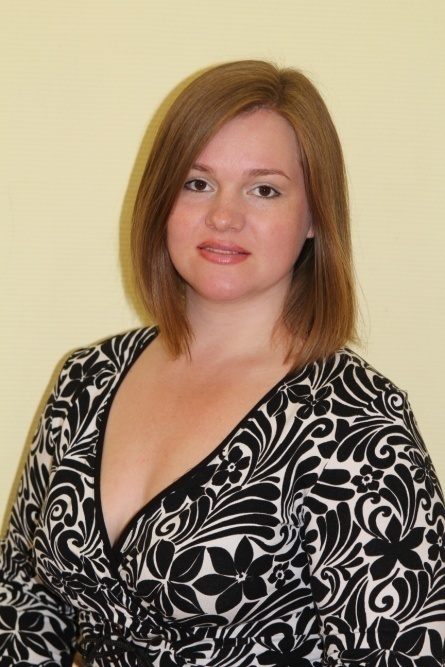 Фамилия:     Чекалина        Имя: ЛюдмилаОтчество:   Александровна           Год рождения: 1985     Образование:    высшее    Специальность:   воспитатель детей                                                                              дошкольного возраста                        Место работы: МБДОУ детский сад «Якорек» с.ДоскиноДолжность: Воспитатель Стаж работы:                                                            Общий:                     6 Педагогический:    6 В должности:           2 Фамилия:     Вязилихина       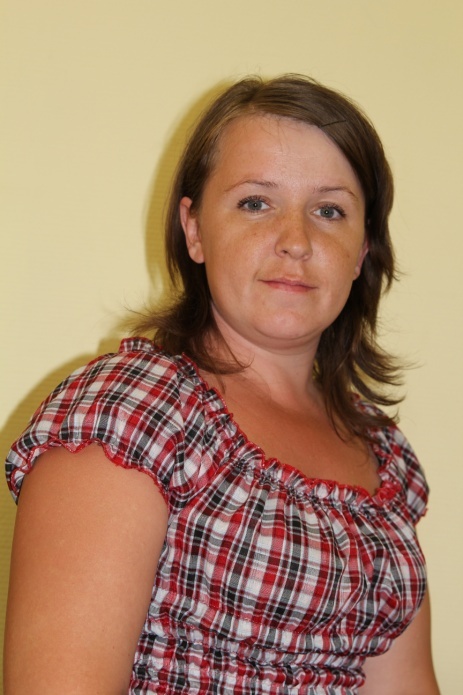  Имя: ОксанаОтчество:   Михайловна           Год рождения: 1985     Образование:    среднее                                                                                              Место работы: МБДОУ детский сад «Якорек» с.ДоскиноДолжность: Помощник воспитателяСтаж работы:                                                            Общий:                     10  В должности:           2 Расписание организованной образовательной деятельностиИнформационная справка о раздевальной комнатеОбщая площадь: 5,5 кв.м. Освещение: лампочное, 3 плафона по 1 лампочке 100 Вт. Напольное покрытие: линолеум. Наличие дневного света: 1 окно. Мебель: Раздевальные шкафчики 13 шт.,1 шкаф для инвентаря,1 лавочки. Стенды: «Мир глазами ребенка», «Талантливые пальчики»Схема – «алгоритм» одевания на прогулкуинформационные  стенды для родителей – 3 шт., папки с документацией для родителей -  5 шт. Цель: использование ПРС для информирования родителей с условиями пребывания детей в детском саду.   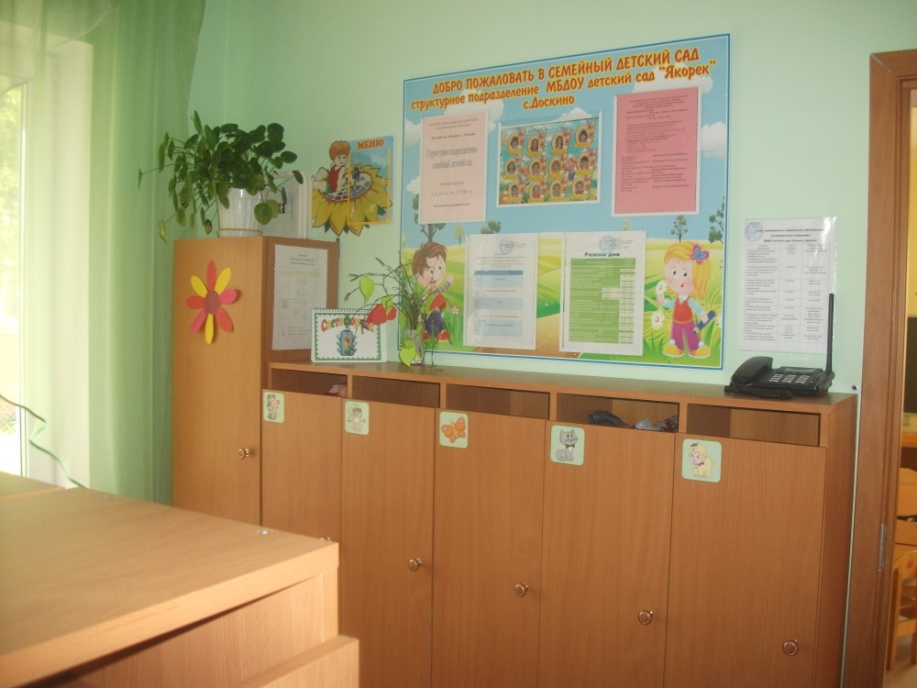 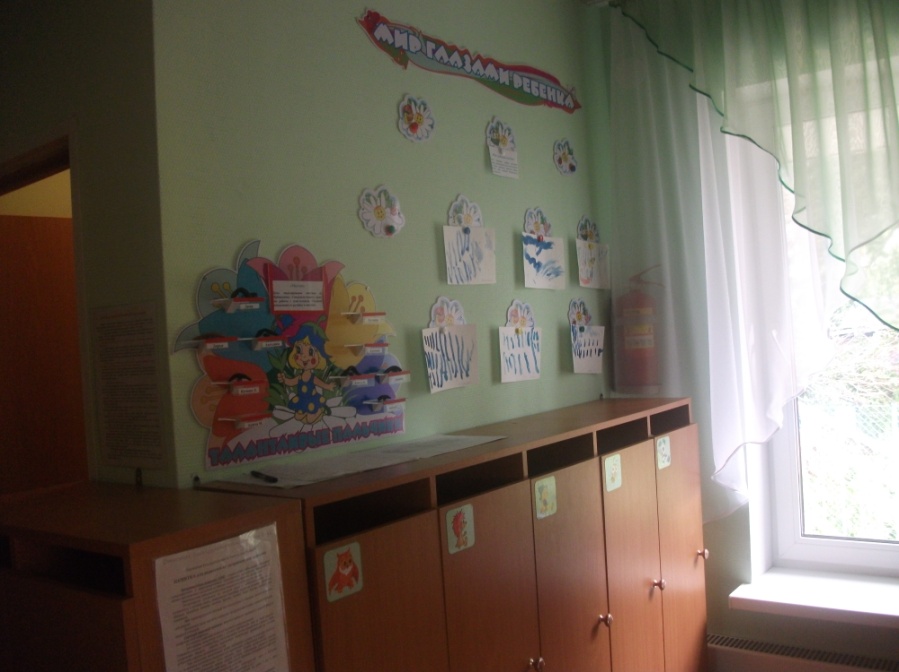 Реализация НОД через ПРСОО «Физическое развитие» Физкультурно-оздоровительная зона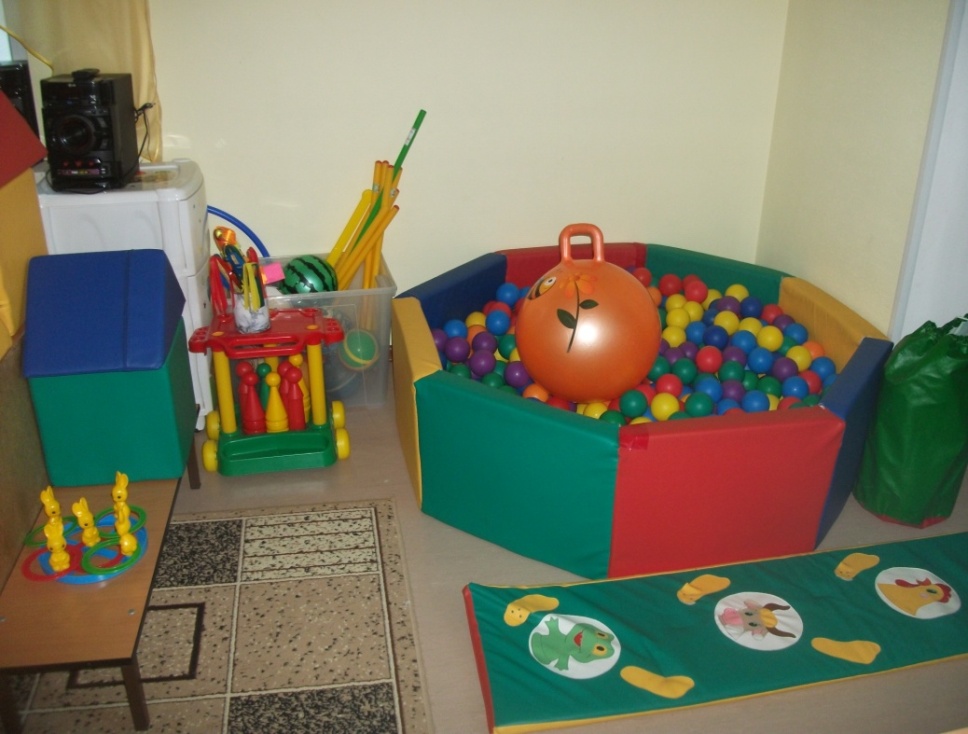 ОО «Познавательное развитие».                                                                                              Зона математического развития. 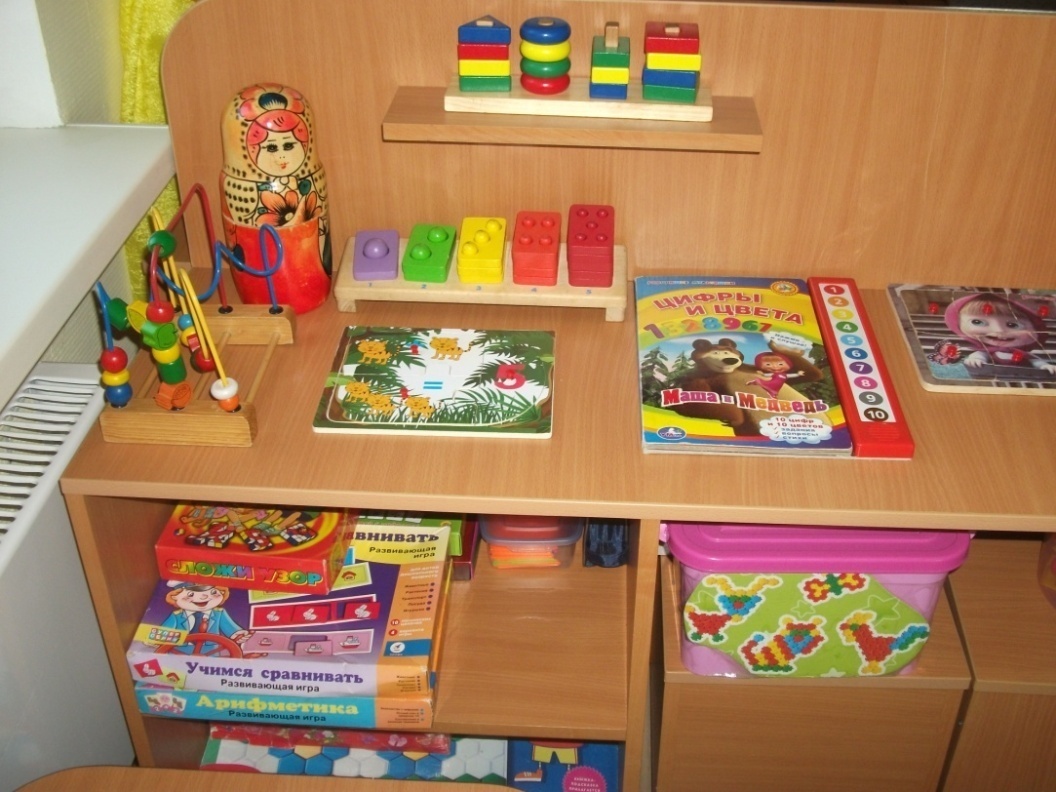   Сенсорная зона.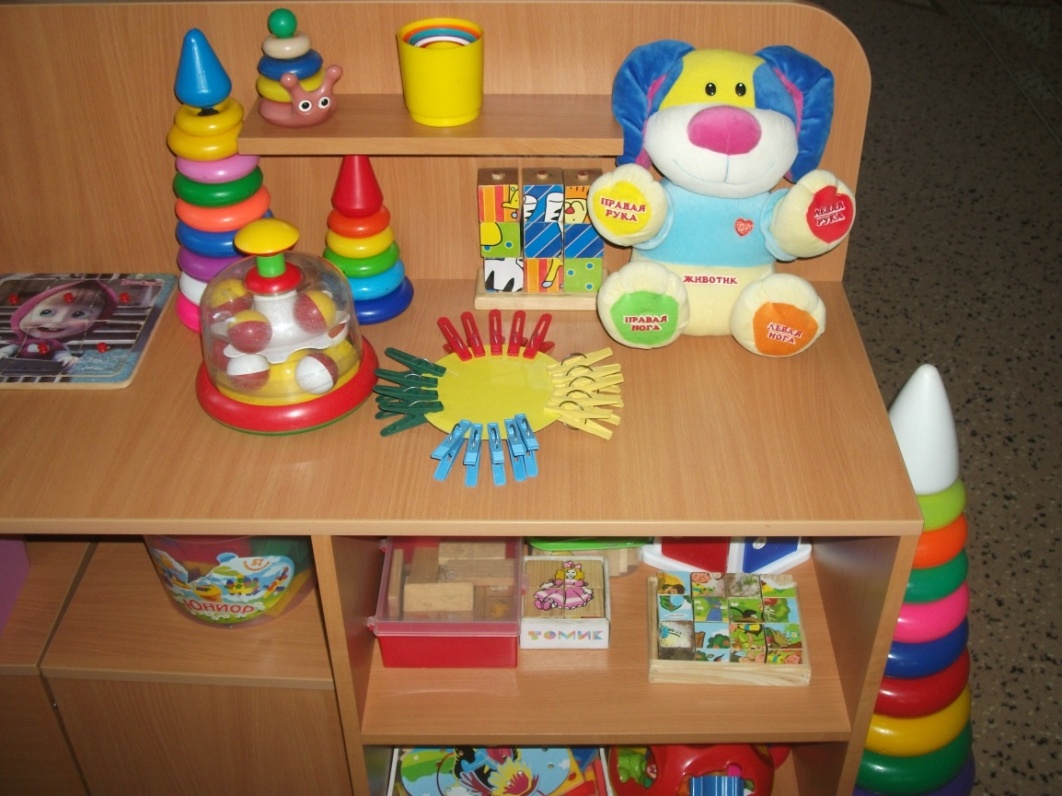 Зона природы и экспериментирования.ОО «Развитие речи»Зона развития речи. 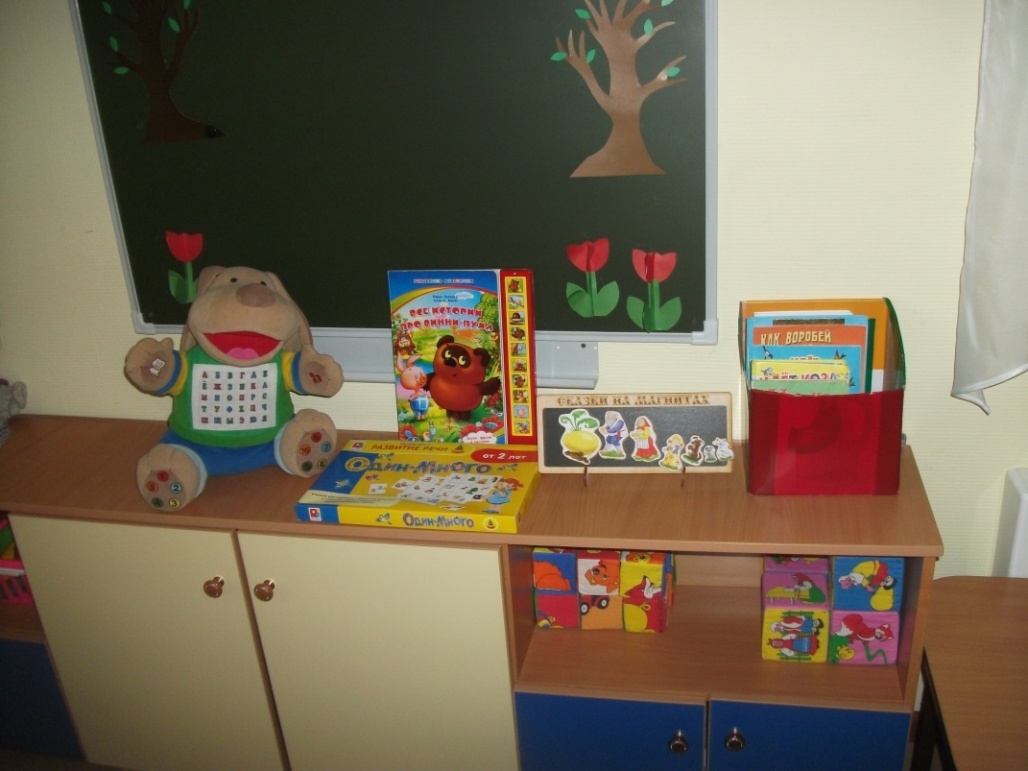 Зона художественной литературы.ОО «Социально-коммуникативное развитие» Зона социального развития.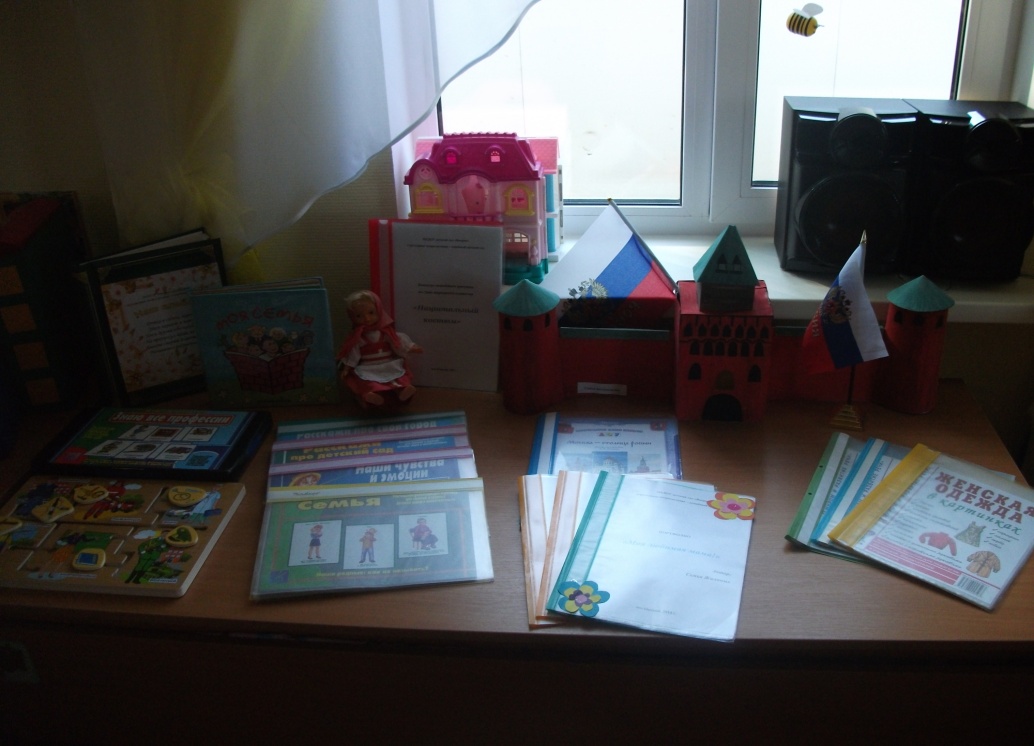 Зона ОБЖ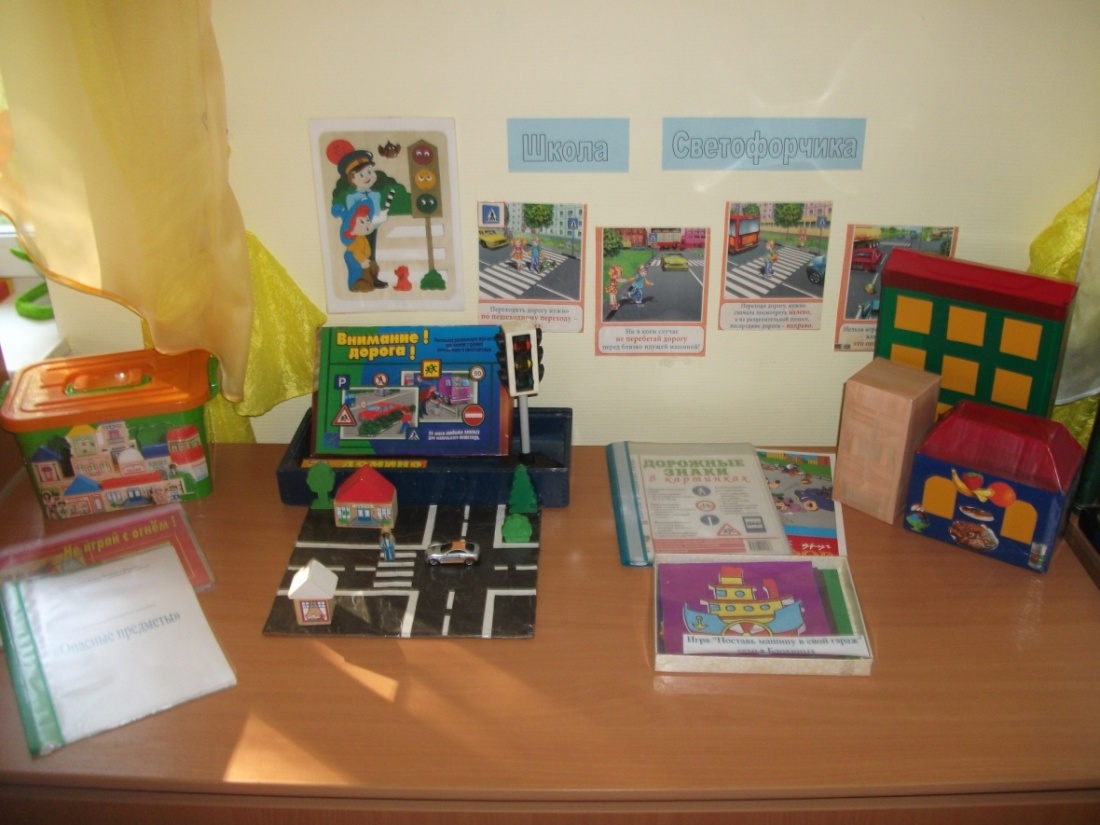 ОО «Художественно-эстетическое развитие»Зона творчества: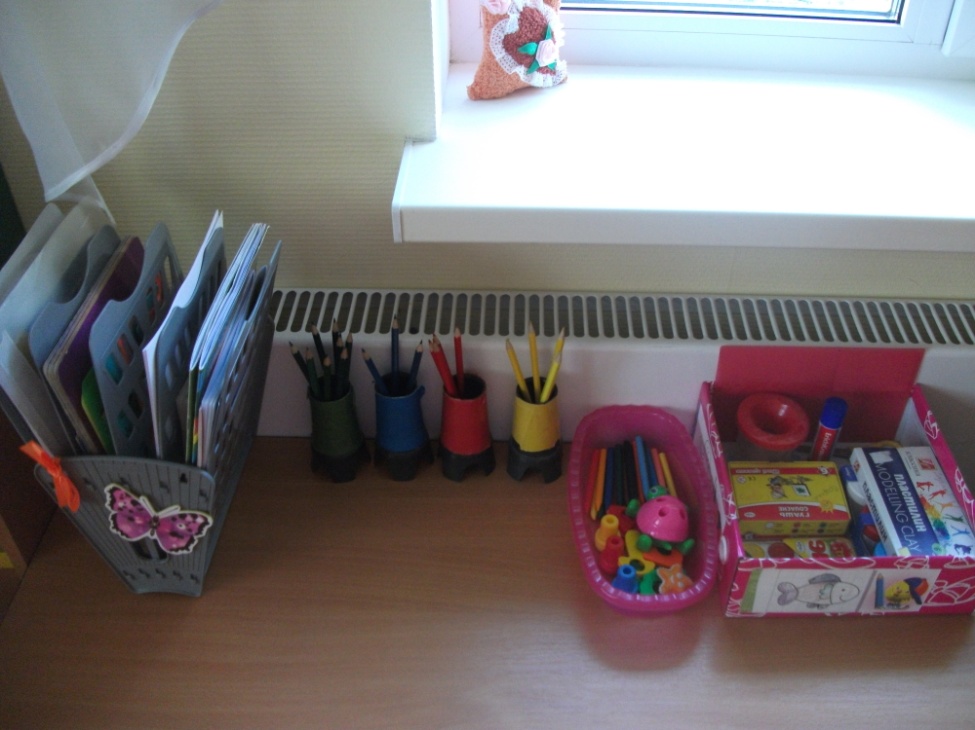 Зона музыкального развития.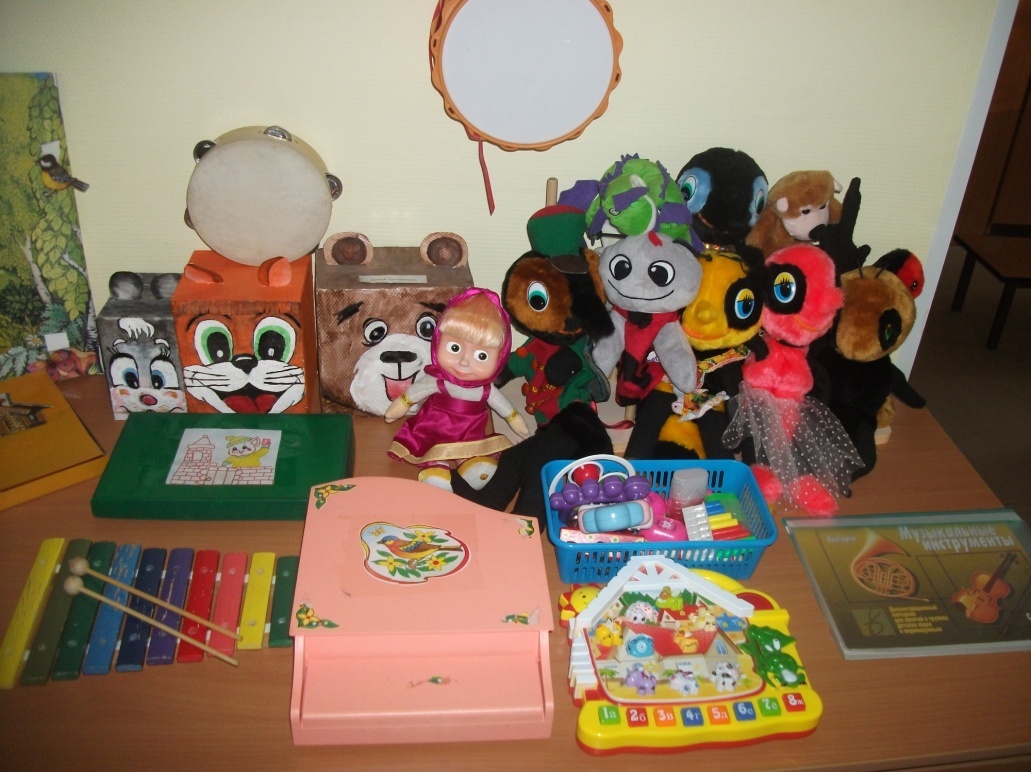 Зона конструирования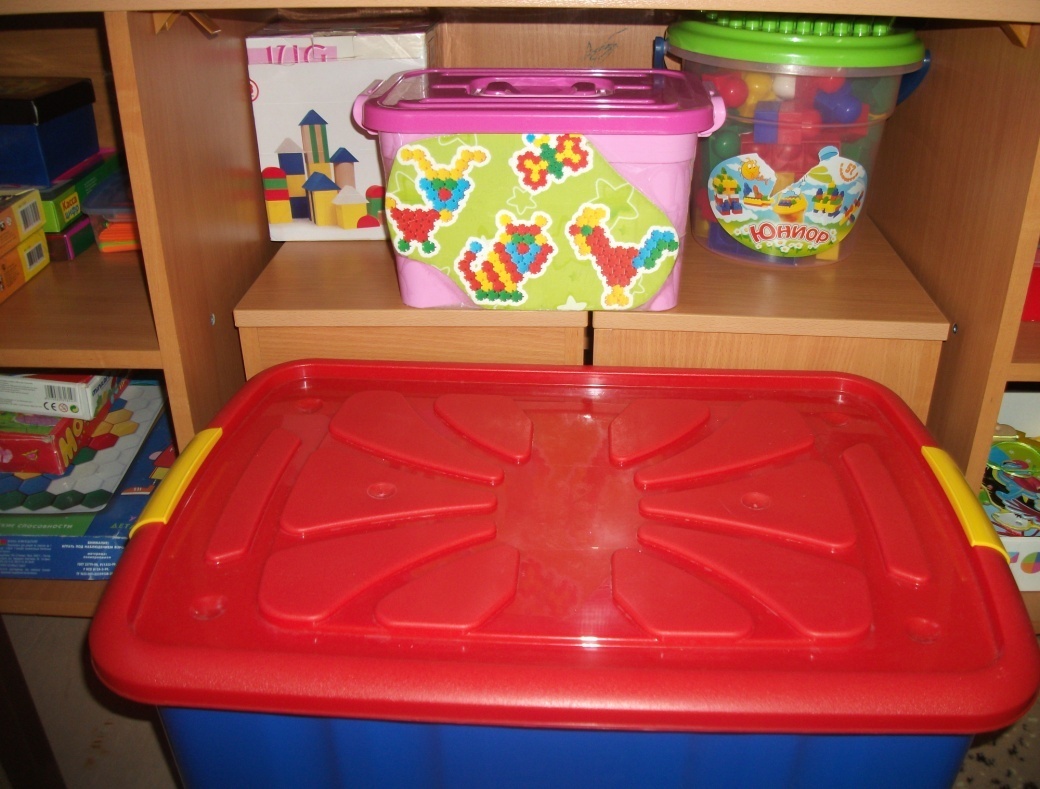 Развитие игровой деятельностиЗона театральная: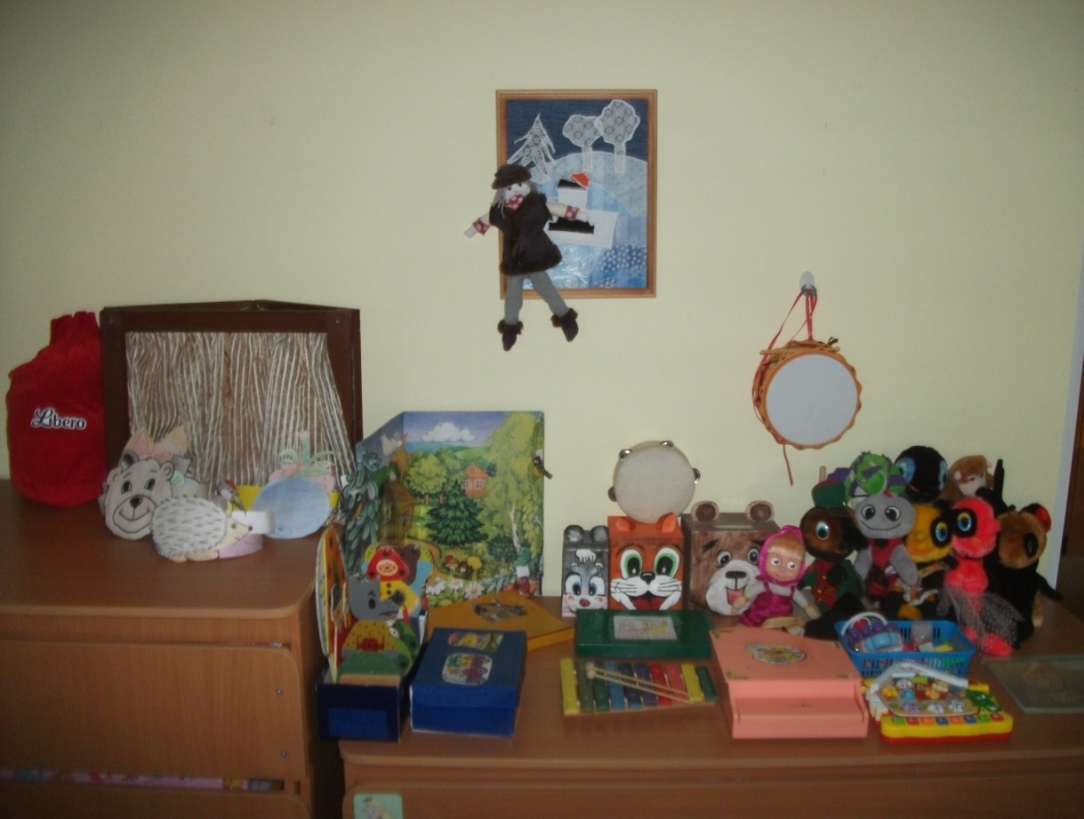 Зона сюжетно-ролевой игры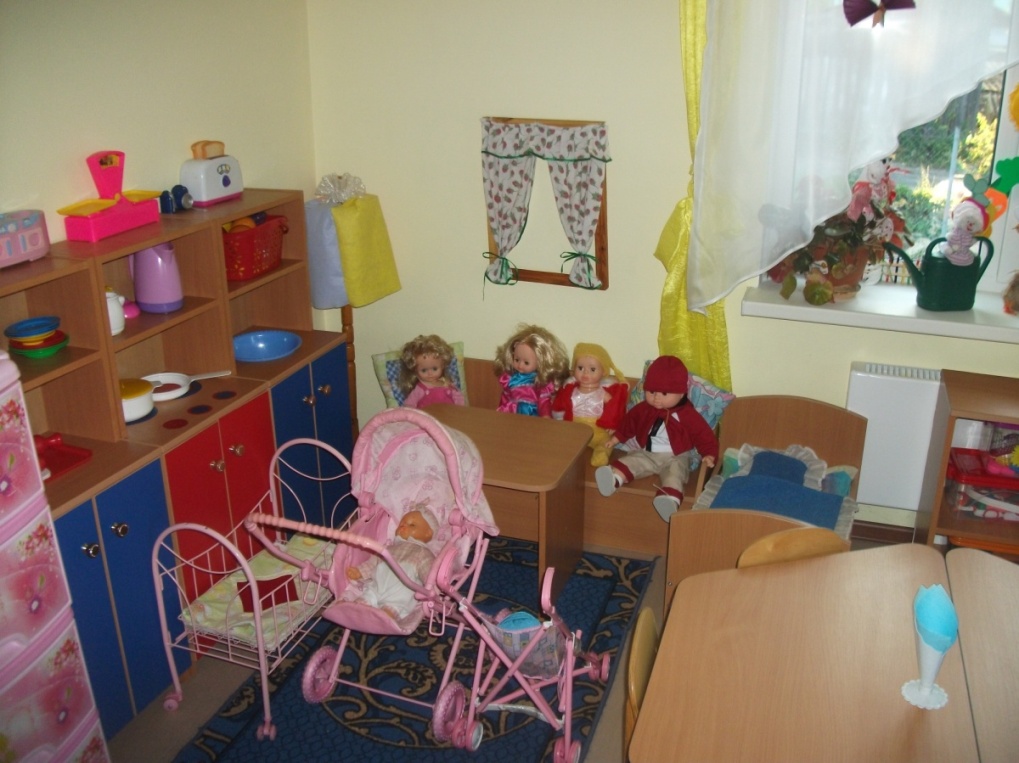 Режимные моментыРежимные моментымладшая группаДомаДомаДомаПодъем, утренний туалетПодъем, утренний туалет6.00 – 6.30В ДОУВ ДОУВ ДОУПрием, осмотр детей, игры, беседы, самостоятельная деятельностьПрием, осмотр детей, игры, беседы, самостоятельная деятельность6.30 – 7.50Утренняя гимнастикаУтренняя гимнастика7.50 – 8.00Подготовка к завтраку. 1 завтракПодготовка к завтраку. 1 завтрак8.00 – 8.30Игры, совместная деятельность, подготовка к НОДИгры, совместная деятельность, подготовка к НОД8.30 – 9.00Непосредственно организованная образовательная деятельность1 занятие9.00 – 9.15Непосредственно организованная образовательная деятельностьПерерыв 9.15 – 9.25Непосредственно организованная образовательная деятельность2 занятие9.25 – 9.40Непосредственно организованная образовательная деятельностьПерерыв 9.40 – 9.502 завтрак. Закаливание.2 завтрак. Закаливание.9.50 – 10.00Подготовка к прогулке. Прогулка.Подготовка к прогулке. Прогулка.10.00 – 11.40Возвращение с прогулки. Подготовка к обеду. Обед.Возвращение с прогулки. Подготовка к обеду. Обед.11.40 – 12.30Подготовка ко сну. Сон.Подготовка ко сну. Сон.12.30 – 15.00Постепенный подъем. Закаливание. Подготовка к полднику.Постепенный подъем. Закаливание. Подготовка к полднику.15.00 – 15.15Полдник. Полдник. 15.15 – 15.25Игры, подготовка к НОДИгры, подготовка к НОД15.25 – 15.35НОД или дополнительная образовательная деятельностьНОД или дополнительная образовательная деятельность15.35 – 15.50Вечерняя прогулка, игры по интересам. Уход домойВечерняя прогулка, игры по интересам. Уход домой15.50 – 17.00ДомаДомаДомаПрогулка. Возвращение с прогулки.Прогулка. Возвращение с прогулки.17.00 – 18.00Подготовка к ужину. Ужин.Подготовка к ужину. Ужин.18.00 – 18.30Спокойные игры. Гигиенические процедурыСпокойные игры. Гигиенические процедуры18.30 – 20.30Укладывание. Ночной сонУкладывание. Ночной сон20.30 – 6.00 1 и 2 младшая (2-4 года)(10 з. * 15 м. = 2ч. 30 м.)понедельникПознание (формирование целостной картины мира)9.00-9.15Физическая культура (физкультурное)9.25 - 9.40 вторник Коммуникация(развитие речи) 9.00 - 9.15 Художественное творчество(рисование)  9.25 – 9.40средаФизическая культура (физкультурное)9.00 - 9.15Музыка (музыкальное)10.00 - 10.20четверг Художественное творчество (лепка/аппликация)9.00 - 9.15Музыка (музыкальное)9.25 - 9.40пятница  Познание (ФЭМП/ конструирование)9.00 - 9.15Физическая культура (физкультурное)9.25 - 9.40№1Наглядно демонстративный материал: «История Олимпиады», «Зимние виды спорта», «Любимый вид спорта: лыжи»,«Любимый вид сорта моей семьи», «Оздоровительная работа с детьми младшего возраста», «Комплексы утренней гимнастики», «Подвижные игры» 2Оборудование:Бассейн сухойКоврики массажные, коврики «Геометрические фигуры»Обручи, скакалки, кеглиМячи разных размеров Флажки, ленты на колечкахГимнастические палкиМишень, кольцебросНетрадиционное спортивное оборудование (дорожки здоровья)Скамейка Самокаты, велосипеды, машины-каталки№Наименование 1Наглядно демонстративный материал:Альбом «Волшебные счетные палочки»Каcса цифрРазнообразный раздаточный материалГеометрические фигуры различные по цветуПредметы и изображение предметов различной геометрической формыОбъемные геометрические формы (кубы, шары и .д)Счетные палочкиВеер с цифрамиСортировщик для счета2Дидактические игры:Веселый счетРазноцветные фигурыМы считаемИзучаем состав числаЧудесный мешочекДлинный и короткийОдин-много 3Оборудование: Доска магнитнаяМагниты для доски№Наименование 1Наглядно-демонстративный материал:Шнуровки разного уровня сложности2Дидактические игры:Назови любимый цветЛюбимые игрушкиОдень куклуСпрячь мышкуПоиграем вместеСобери цветокРазноцветный мирМышки-малышкиКармашкиВеселые застежки, веселые прищепки     Различные пирамидкиРамки-вкладыши по принципу Лото Кубики с предметными картинкамиМатрешка, юлаЛогика 3Оборудование:Стол и стульчикиШирма большая, малая№Наименование 1Наглядно-демонстративный материал:Календарь природыПрезентация «Овощи и фрукты – полезные продукты»Паспорт комнатных растений. Гербарий, природный материалПлакаты «Времена года», портфолио «Огород на окне. Веселое путешествие»2Дидактические игры и пособия:Овощное лотоВремена годаБереги живоеЛото «Большие и маленькие»Фрукты в картинках, Овощи в картинкахКустарники. Деревья наших лесовРыбыЦветыАльбом загадок «В саду и в огороде»Окр.мир.ФруктыСадовые цветы, Садовые ягодыДеревья и листьяРастения водоемовКомнатные растенияЯгодыОвощиРасскажите детям о домашних животных, о лесных животныхЗагадки о домашних животныхНаборы игрушек домашних и диких животных, Игровой набор «Пруд»Проект «Овощи и фрукты – полезные продукты», «Накрываем стол для домовенка Кузи»Театр «Морковкины сказки»Сохраним пчелу – сохраним планету (стихи, сказки, иллюстрация)3Оборудование:Набор сыпучих продуктов. Пробирки, емкости разной вместимостиСтол с емкостями для воды и песка. Игрушки для игр с водой и пескомКомнатные растения по программе. Инвентарь для ухода за комнатными растениями. Термометр. Фартук, Одноразовые полотенца№Наименование 1Наглядно-демонстративный материал:Альбом «Артикуляционная гимнастика»Материал для работы по ЗКР (игрушки, пособия для речевого       дыхания)Материал для работы по связной речи (игрушки и комплекты предметных и сюжетных картинок)Материал для работы по грамматике (картинки на правильное употребление предлогов, падежей)2Дидактические игры:ПоваренокМои первые словаОдин-многоПодбери картинку: предметы окружающего мираМягкие кубики с предметными картинкамиКубики «Алфавит»Сказка на магнитах «Репка»3Оборудование:Доска магнитнаяШирма большая и маленькаяФланелеграф, набор картинок для фланелеграфа№Наименование 1Наглядно-демонстративный материал:     Альбом «Артикуляционная гимнастика»     Детские книги по программе младшей группыЛюбимые книги детейРазличные виды театра (пальчиковый, кукольный и т.д)Костюмы, маски, атрибуты для игр-драматизаций2Оборудование:Доска магнитнаяШирма большая и маленькаяСтол и стульчикиМузыкальный центрФлэш-карта с записью сказок для прослушивания по программе младшей группы№Наименование 1Наглядно-демонстративный материал:Портфолио «Моя мама», «Моя бабушка», «Мой папа»Альбом «Народный костюм»Альбомы «Моя семья», «Мой детский сад»Флаг РоссииМосковский кремль макет2Дидактические игры:Логика «Профессии»СемьяПассажирский транспортЗнаю все профессииКонструктор «Город»Женская одеждаМужская одеждаОдежда для девочекНаши чувства и эмоцииРасскажи про детский садРасскажи про свой городМир человека. Одежда, обувь, головные уборы.Мир человека. Профессии.Мир человека. Современные профессии.ТранспортКуклы в русских народных костюмах3Оборудование:Стол и стульчикиМакеты домов№Наименование 1Наглядно-демонстративный материал:Пособие «Опасные предметы»Макет дорожного движенияПерекресток 2Дидактические игры:Лото «Внимание! Дорога!»Машинки разных размеровТранспортДорожные знакиПоставь машину в свой гараж«Не играй с огнем!»Дидактические карточки «Правила дорожного движения»Книжка-раскраска «Твой друг светофор»3Оборудование:Доска магнитнаяМакеты домовСветофорВелосипеды, самокаты№Наименование 1Наглядно-демонстративные материалы:Презентация «Дымковская игрушка»Предметы быта (расписная посуда, одежда с узорами)          Пособие «Волшебные краски»Пособие «Учимся рисовать и считать»Куклы в русских-народных костюмах2Дидактический материал:РаскраскиНетрадиционная техника рисования: печатки, трафарет.3Оборудование:альбомы, акварельные, гуашевые, пальчиковые краски, простые и цветные карандаши, восковые мелки, фломастерыбаночки для воды, трафареты для рисования (животные, овощи, фрукты, геометрические фигуры)пластилин, стеки, клеенки, индивидуальные доски для лепки;клей ПВА, кисти для клея, ёмкость под клей, салфетки, цветная бумага и картон, белый картон, гофрированная бумага, картонбархатная бумага№Наименование1Наглядно-демонстративный материал:Папка «Музыкальные инструменты»2Дидактический материал:Детские музыкальные инструменты Атрибуты, маски для обыгрывания хороводных песенЗвучащие предметы-заместителиНетрадиционные музыкальные инструментыАтрибуты для танцевальных импровизаций3Оборудование:Ширмы разных размеровМузыкальный центрСинтезаторФлэш-карта с записями песенок, музыки для прослушивания по программе младшей группы№Наименование 1Наглядно-демонстративный материал:Картонные дома разного размера2Дидактический материал:Деревянный строительный материалПластиковый строительный материалНапольные пазлыЛего-конструкторМозаикаМодулиГеометрическая мозаикаРамки-вкладыши «Я изучаю фигуры»Разрезные картинки (2-4 части)Игрушки 3Оборудование:Контейнеры №Наименование 1Наглядно-демонстративный материал:Различные театры (кукольный, на фланелеграфе, на магните и т.д.)Игрушки и кубики2Дидактический материал:Маски для игр драматизацийАтрибуты для ряжения Наши эмоцииКуклы и игрушки для различных видов театра3Оборудование:Ширма большая и маленькаяМузыкальный центрФлэш-карта с музыкальными записями для спектаклей и сказок по программе младшей группы№Наименование1.Наглядно-демонстративный материал:пособие «Наша квартира»2.Дидактический материал:Наборы кукольной посудыКуклы разные по размеруКомплекты одежды и постельного белья для куколКоляски для куколПредметы заместителиАтрибуты для сюжетно-ролевых игр «Парикмахерская», «Больница», «Магазин», «Строитель»Атрибуты для ряженьяРеальные предметы для сюжетно-ролевых игр (телефон, утюги, корзины) муляжи фруктов, овощей3.Оборудование:Детский кухонный гарнитурСтол и стульчикиДиванДетские кроваткиКонтейнерыШирма 